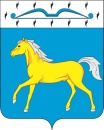 РОССИЙСКАЯ ФЕДЕРАЦИЯ                                                                АДМИНИСТРАЦИЯ ПРИХОЛМСКОГО СЕЛЬСОВЕТА       МИНУСИНСКОГО РАЙОНА                                                     КРАСНОЯРСКОГО КРАЯП О С Т А Н О В Л Е Н И Е  02.09.2014 г.	                          п. Прихолмье                                      №  34-пО перечне услуг, включенных в реестр  муниципальных услуг администрации Прихолмского сельсовета(в редакции постановления от 27.01.2022 г. № 5-п)       В целях реализации Федерального закона от 27 июля 2010 года № 210-ФЗ «Об организации предоставления государственных и муниципальных услуг», руководствуясь постановлением главы Прихолмского сельсовета от 02.09.2014г. № 33-п «Об утверждении порядка формирования  ведения реестра муниципальных услуг», ПОСТАНОВЛЯЮ:  	1. Утвердить перечень услуг, включенных в реестр муниципальных услуг администрации Прихолмского сельсовета (прилагается).2. Настоящее постановление вступает в силу со дня его официального опубликования в газете "Власть труда" и подлежит размещению на официальном сайте администрации Минусинского района. Глава сельсовета:			                                                    К.Г. ФорселПриложение к постановлению главы сельсовета от 02.09.2014 г.  № 34-п(в редакции постановления от 27.01.2022 г. № 5-п)РЕЕСТР МУНИЦИПАЛЬНЫХ УСЛУГадминистрации Прихолмского сельсоветаРеестровый номер муниципальной услугиНаименование муниципальной услугиПредмет (содержание муниципальной услуги)Наименование органа местного самоуправления, муниципального учреждения, предоставляющего муниципальную услугуНаименование и реквизиты нормативного правового акта, устанавливающего полномочия и порядок по предоставлению муниципальной услугиСведения о получателях муниципальной услугиНаименование ответственного исполнителя12345671Выдача  копии финансово-лицевого счетаКопия  финансово-лицевого счетаАдминистрация Прихолмского сельсоветаАдминистративный регламент по предоставлению муниципальной услуги «Выдача копии финансово-лицевого счета», утвержденный постановлением главы сельсовета от 28.01.2011 г. № 05-п Физические лицаЗаместитель главы сельсовета Иванова С.А.2Предоставление в аренду муниципального имущества на бесконкурсной основеАренда муниципального имущества на бесконкурсной основеАдминистрация Прихолмского сельсоветаАдминистративный регламент предоставления муниципальной услуги «Предоставление в аренду муниципального имущества на бесконкурсной основе», утвержденный постановлением главы сельсовета от 02.09.2014 г. № 31-пФизические и юридичес-кие лицаГлавный бухгалтер администрации сельсовета Балобина Т.М.3Присвоение адресов земельным участкам, зданиям, сооружениям и помещениям на территории Прихолмского сельсоветаПрисвоение адресов земельным участкам, зданиям, сооружениям и помещениям на территории Прихолмского сельсоветаАдминистрация Прихолмского сельсоветаАдминистративный регламент по предоставлению муниципальной услуги «Присвоение адресов земельным участкам, зданиям, сооружениям и помещениям на территории Прихолмского сельсовета», утвержденный постановлением главы сельсовета от 02.09.2014 г. № 32-п Физические и юридичес-кие лицаСпециалист 1 категории администрации сельсовета Берсенева Я.А.4Предоставление земельных участков, находящихся в муниципальной собственности, в арендуАренда земельных участков, находящихся в муниципальной собственностиАдминистрация Прихолмского сельсоветаАдминистративный регламент по предоставлению муниципальной услуги «Предоставление земельных участков, находящихся в муниципальной собственности, в аренду», утвержденный постановлением главы сельсовета от 22.09.2015 г. № 45-п Юридические лица, индивидуальные предприниматели и физические лицаСпециалист 1 категории администрации сельсовета Берсенева Я.А.5Предоставление земельных участков, находящихся в муниципальной собственности Прихолмского сельсовета, в безвозмездное пользованиеБезвозмездное пользование земельными участками, находящимися в муниципальной собственности Прихолмского сельсоветаАдминистрация Прихолмского сельсоветаАдминистративный регламент по предоставлению муниципальной услуги «Предоставление земельных участков, находящихся в муниципальной собственности Прихолмского сельсовета, в безвозмездное пользование», утвержденный постановлением главы сельсовета от 22.09.2015 г. № 46-п Физические и юридичес-кие лицаСпециалист 1 категории администрации сельсовета Берсенева Я.А.6Предоставление земельных участков, находящихся в муниципальной собственности, в постоянное (бессрочное) пользованиеПостоянное (бессрочное) пользование земельными участками, находящимися в муниципальной собственностиАдминистрация Прихолмского сельсоветаАдминистративный регламент предоставления муниципальной услуги «Предоставление  земельных участков, находящихся в муниципальной собственности, в постоянное (бессрочное) пользование», утвержденный постановлением главы сельсовета от 22.09.2015 г. № 47-п Юридичес-кие лицаСпециалист 1 категории администрации сельсовета Берсенева Я.А.7Предоставление в собственность земельных участков, находящихся в муниципальной собственностиСобственность на земельные участки, находившиеся в муниципальной собственностиАдминистрация Прихолмского сельсоветаАдминистративный регламент по предоставлению муниципальной услуги «Предоставление в собственность земельных участков, находящихся в муниципальной собственности», утвержденный постановлением главы сельсовета от 22.09.2015 г. № 48-п Физические и юридичес-кие лицаСпециалист 1 категории администрации сельсовета Берсенева Я.А.8Утверждение и выдача схем расположения земельного участка на кадастровом плане (карте) территорииУтверждённая схема расположения земельного участка на кадастровом плане (карте) территорииАдминистрация Прихолмского сельсоветаАдминистративный регламент по предоставлению муниципальной услуги «Утверждение и выдача схем расположения земельного участка на кадастровом плане (карте) территории», утвержденный постановлением главы сельсовета от 22.09.2015 г. № 49-п Физические и юридичес-кие лицаСпециалист 1 категории администрации сельсовета Берсенева Я.А.9Дача письменных разъяснений налогоплательщикам по вопросам применения нормативных правовых актов муниципального образования о местных налогах и сборахПисьменные разъяснения налогоплательщикам по вопросам применения нормативных правовых актов муниципального образования о местных налогах и сборахАдминистрация Прихолмского сельсоветаАдминистративный регламент по предоставлению муниципальной услуги«Дача письменных разъяснений налогоплательщикам по вопросам применения нормативных правовых актов муниципального образования о местных налогах и сборах»,утвержденный постановлением главы сельсовета от 03.06.2021 г. № 32-пЮридические лица, индивидуальные предприниматели и физические лицаСпециалист 1 категории администрации сельсовета Берсенева Я.А.10Выдача специального разрешения на движение по автомобильным дорогам местного значения тяжеловесного и (или) крупногабаритного транспортного средстваСпециальное разрешение на движение по автомобильным дорогам местного значения тяжеловесного и (или) крупногабаритного транспортного средстваАдминистрация Прихолмского сельсоветаАдминистративный регламент по предоставлению муниципальной услуги«Выдача специального разрешения на движение по автомобильным дорогам местного значения тяжеловесного и (или) крупногабаритного транспортного средства»,утвержденный постановлением главы сельсовета от 24.01.2022 г. № 4-пЮридические лица, индивидуальные предприниматели и физические лицаГлава Прихолмского сельсовета